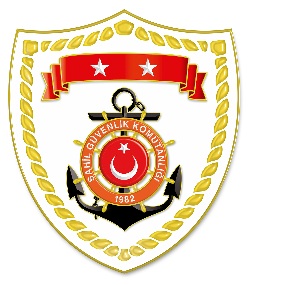 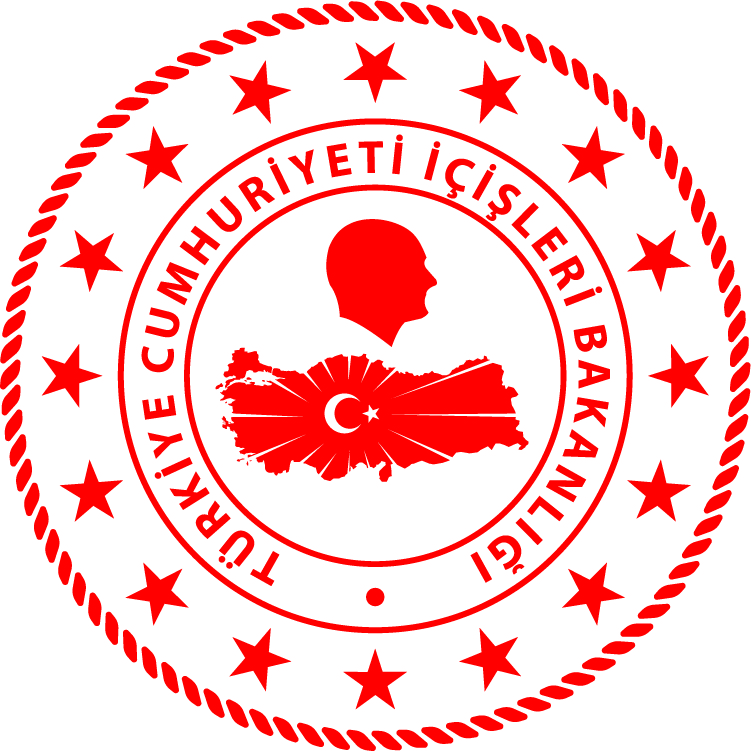 CG Aegean Sea Regional Command*Statistical information given in the table may vary because they consist of data related incidents which were occured and turned into search and rescue operations. The exact  numbers  at the end of  the related month is avaliable on the link; sg.gov.tr/irregular-migration-statisticsNUDATELOCATION/PLACE AND TIMEIRREGULAR MIGRATION ASSETTOTAL NUMBER OF APPREHENDED FACILITATORS/SUSPECTTOTAL NUMBER OF RESCUED
MIGRANTS/ PERSONNATIONALITY OF RESCUED/APPREHENDED MIGRANTS ON THE BASIS OF DECLARATION109 March 2023Off the Coast ofİZMİR/Çeşme05.30Inflatable Boat-289 Senegal, 5 Yemen, 4 Sudan,2 Eritrea, 2 Egypt, 1 Palestine,1 Congo, 1 Guinea,1 Gambia,1 Liberia, 1 Central Africa209 March 2023Off the Coast ofÇANAKKALE/Ayvacık05.30Inflatable Boat-4343 Afghanistan309 March 2023Off the Coast ofİZMİR/Seferihisar11.50Inflatable Boat-2121 Palestine409 March 2023Off the Coast ofİZMİR/Dikili15.15Life Boat-119 Palestine, 2 Congo